Priorities for the WeekWeekly Calendar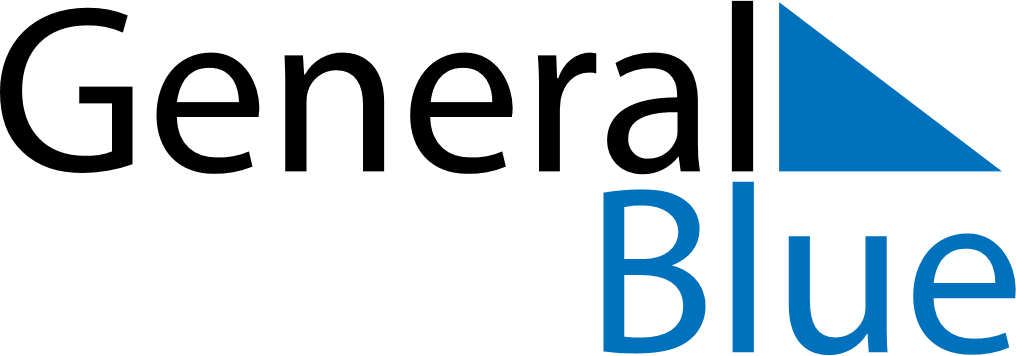 January 12, 2025 - January 18, 2025Weekly CalendarJanuary 12, 2025 - January 18, 2025Weekly CalendarJanuary 12, 2025 - January 18, 2025Weekly CalendarJanuary 12, 2025 - January 18, 2025Weekly CalendarJanuary 12, 2025 - January 18, 2025Weekly CalendarJanuary 12, 2025 - January 18, 2025Weekly CalendarJanuary 12, 2025 - January 18, 2025Weekly CalendarJanuary 12, 2025 - January 18, 2025SUNJan 12MONJan 13TUEJan 14WEDJan 15THUJan 16FRIJan 17SATJan 186 AM7 AM8 AM9 AM10 AM11 AM12 PM1 PM2 PM3 PM4 PM5 PM6 PM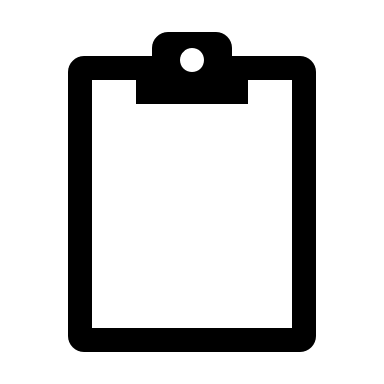 